Richiesta d’acquisto beni e servizi tramite tramite CONSIPFirenze, …………………………..Al Direttore del Dipartimento di Scienze e Tecnologie Agrarie, Alimentari, Ambientali e ForestaliS E D E Oggetto: Richiesta di approvvigionamento di beni e servizi.Il/La sottoscritto/a  …………………….…………………...., in qualità di ……………………………...................................... per lo svolgimento dei compiti istituzionali legati a: RICERCA Il sottoscritto dichiara sotto la sua personale responsabilità e consapevole delle sanzioni penali nel caso di dichiarazioni mendaci, di formazione o uso di atti falsi – art.76 DPR28/12/2000 n.445, che l’oggetto della presente fornitura verrà utilizzato nell’ambito dell’attività istituzionale. DIDATTICA Il sottoscritto dichiara sotto la sua personale responsabilità e consapevole delle sanzioni penali nel caso di dichiarazioni mendaci, di formazione o uso di atti falsi – art.76 DPR28/12/2000 n.445, che l’oggetto della presente fornitura verrà utilizzato nell’ambito dell’attività istituzionale. ATTIVITÀ CONTO TERZI (RECUPERO IVA)Il sottoscritto dichiara sotto la sua personale responsabilità e consapevole delle sanzioni penali nel caso di dichiarazioni mendaci, di formazione o uso di atti falsi – art.76 DPR28/12/2000 n.445, che l’oggetto della presente fornitura verrà utilizzato esclusivamente nell’ambito dell’attività commerciale e pertanto potrà essere recuperata l’IVA corrispondente all’acquistoESENZIONE IVA (se del caso)  Il sottoscritto dichiara che la spesa grava su fondi dell’Unione Europea i quali, ai sensi del DPR n. 633 del 26 ottobre 1972 art. 72 co. 3 e successivo D.L. N. 41del 23 febbraio 1995, sono non imponibili IVA per importi superiori a 300,00= euro, come risulta da allegata dichiarazione;RICHIEDEl’acquisto della seguente fornitura / del seguente servizio (indicare l’oggetto):INDICARE LA MOTIVAZIONE DELLA RICHIESTA (obbligatoria):…………………………………………………………………………………………………………………………………………………………………………………………………………………………………………………………………………………………Il sottoscritto/la sottoscritta, avendo preso visione della normativa vigente, recante disposizioni in materia di acquisto di beni e servizidichiaradi aver provveduto alla verifica della disponibilità del bene/servizio richiesto nell'ambito degli strumenti di acquisto centralizzati CONSIP o Mercato elettronico della Pubblica Amministrazione (MEPA)con i seguenti risultati:  Il bene/servizio è presente nelle convenzioni Consip, si procede alla proposta di acquisto tramite Consip  Il bene/servizio non è presente nelle convenzioni Consip, si propone l'acquisto presso MEPA che la propria richiesta di approvvigionamento non determina una situazione di conflitto di interesse ai sensi dell'articolo 42, comma 2 del D. lgs. n. 50/2016, non diversamente risolvibile (si ha conflitto d'interesse quando il personale di una stazione appaltante o di un prestatore di servizi che, anche per conto della stazione appaltante, interviene nello svolgimento della procedura di aggiudicazione degli appalti e delle concessioni o può influenzarne, in qualsiasi modo, il risultato, ha, direttamente o indirettamente, un interesse finanziario, economico o altro interesse personale che può essere percepito come una minaccia alla sua imparzialità e indipendenza nel contesto della procedura di appalto o di concessione. In particolare, costituiscono situazione di conflitto di interesse quelle che determinano l'obbligo di astensione previste dall'articolo 7 del D.P.R. 16 aprile 2013, n. 62);FONDO DA UTILIZZARE PER L’ACQUISTOLa spesa complessiva presunta di Euro ....................................(escluso IVA) graverà sul/i fondo/i (indicare l’acronimo esatto) ...............................................................................................................................................................................................di cui è responsabile scientifico il/la …………………………………………………………………………………………………ATTENZIONE: Se trattasi di fondi per i quali, ai fini della rendicontazione, viene richiesta l’indicazione sulla fattura di ulteriori codici (es. progetti AGER, PIF, POR, CREO, FERS e PAR FAS) indicare anche:ACRONIMO …………………………………………………CODICE (ARTEA, CUP ST o altro codice) ...........................................................................La consegna dei beni è da effettuarsi presso (indicare la struttura, l’indirizzo ed il referente): …………….……….............………………………………………………………………………………………………………………………………………….. consegna al piano (indicare il piano ) ............  (N.B. normalmente il servizio di consegna al piano prevede delle spese aggiuntive)Trattasi di bene  BENE INVENTARIABILE 	indicare l’UBICAZIONE ……………………………………………………………………… BENE NON INVENTARIABILE          Il Richiedente							Il Responsabile del fondo _______________________						_______________________VISTO: Si autorizza: Il DirettoreProf. Simone Orlandini_____________________________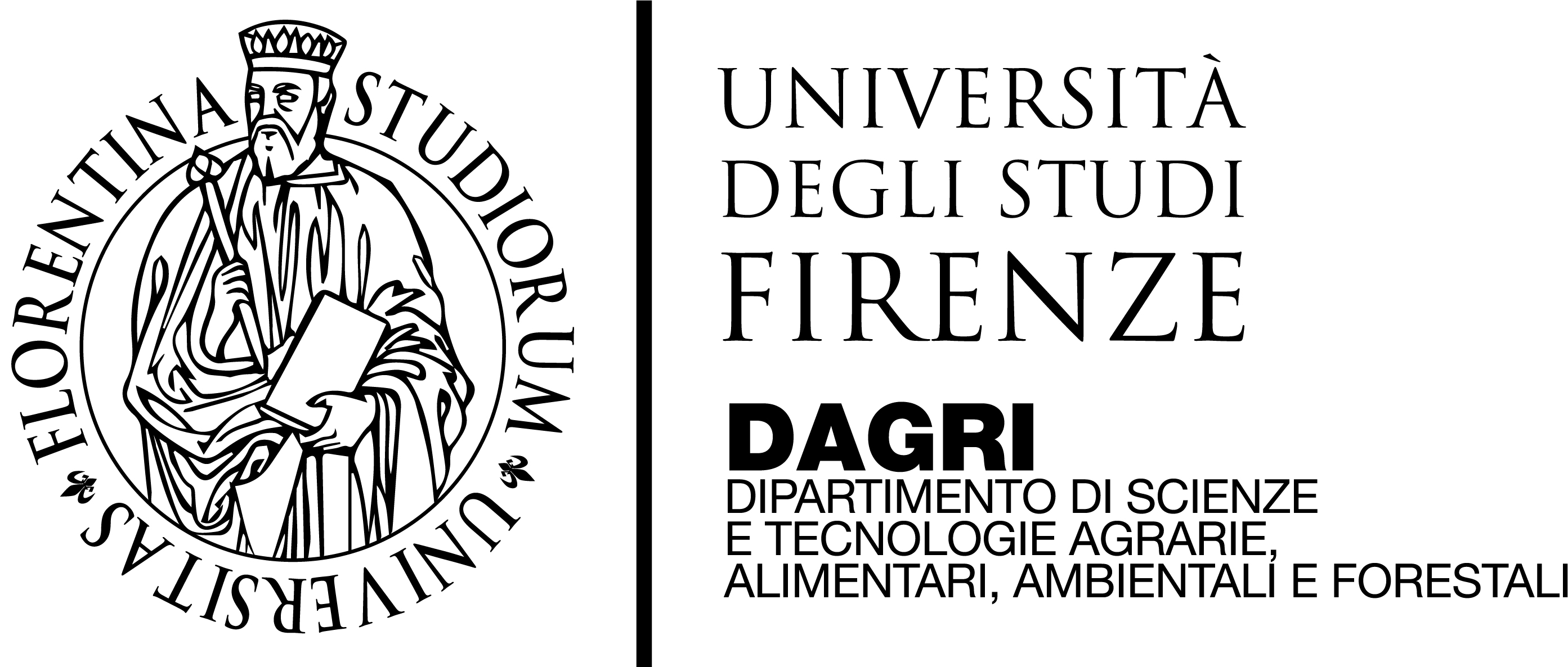 RICHIESTA DI ACQUISTO BENI/SERVIZIImporto inferiore a Euro 40.000,00N. CODICE IDENTIFICATIVO PRODOTTODESCRIZIONE PRODOTTOPREZZO UNITARIO (escluso IVA)Q.TA'TOTALE0,000,000,000,000,000,00